О внесении изменения в приложение № 1 к Регламенту работы Евразийской экономической комиссии Высший Евразийский экономический совет решил:1. Дополнить приложение № 1 к Регламенту работы Евразийской экономической комиссии, утвержденному Решением Высшего Евразийского экономического совета от 23 декабря 2014 г. № 98, пунктом 17.2 следующего содержания:«17.2. Принятие решения о порядке реализации Соглашения о свободной торговле между Евразийским экономическим союзом и его государствами – членами, с одной стороны, и Республикой Сербией, с другой стороны, в случае применения Республикой Сербией двусторонней защитной меры.».2. Настоящее Решение вступает в силу с даты его официального опубликования.	Члены Высшего Евразийского экономического совета:От Республики
АрменияОт Республики
БеларусьОт Республики
КазахстанОт Кыргызской
РеспубликиОт Российской
Федерации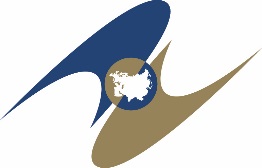 